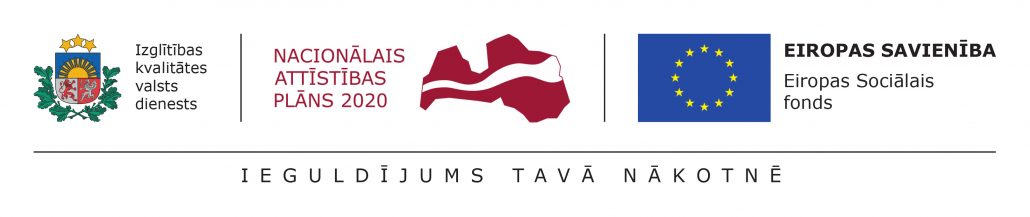 Dalība Eiropas Sociālā fonda projektā Nr.8.3.4.0./16/I/001 “Atbalsts priekšlaicīgas mācību pārtraukšanas samazināšanai”Priekules novada pašvaldība, 2017.gada 31.augustā, noslēdzot sadarbības līgumu, ir iesaistījusies Darbības programmas “Izaugsme un nodarbinātība” 8.3.4. specifiskā atbalsta mērķa “Samazināt priekšlaicīgu mācību pārtraukšanu, īstenojot preventīvus un intervences pasākumus” projekta Nr.8.3.4.0/16/I/001 “Atbalsts priekšlaicīgas mācību pārtraukšanas samazināšanai” īstenošanā.Projekta īstenotājsIzglītības kvalitātes valsts dienestsProjekta sadarbības partnerisLatvijas pašvaldībām;Valsts profesionālās izglītības iestādēm.Projekta mērķisSamazināt priekšlaicīgu mācību pārtraukšanu, īstenojot preventīvus un intervences pasākumus vispārējās izglītības un profesionālās izglītības iestāžu izglītojamiem.Projekta īstenošanas laiks16.03.2017.–31.12.2022.Projekta mērķgrupa5.–12. klases vispārizglītojošo programmu skolēni;1.–4. kursa profesionālās izglītības programmu audzēkņi.Projektā sniegtais atbalstsKonsultācijas (pedagogs, psihologs, sociālais pedagogs, pedagoga palīgs, speciālās izglītības pedagogs, surdotulks, asistents, ergoterapeits);Kompensācija par:sabiedriskā transporta biļetēm (starppilsētu, starpnovadu);naktsmītnēm;ēdināšanu;individuālās lietošanas priekšmetiem;speciālo transportu.Projektā iesaistītās novada skolas Priekules vidusskola Kalētu pamatskola Krotes Kronvalda Ata pamatskola Virgas pamatskolaPurmsātu speciālā internātpamatskola Projekta īstenošanas pamatsMinistru kabineta 12.07.2016. noteikumi Nr. 460 “Darbības programmas “Izaugsme un nodarbinātība” 8.3.4. specifiskā atbalsta mērķa “Samazināt priekšlaicīgu mācību pārtraukšanu, īstenojot preventīvus un intervences pasākumus” īstenošanas noteikumiFinansējumsSpecifiskajam atbalstam plānotais kopējais attiecināmais finansējums ir 39 812 376 euro, tai skaitā Eiropas Sociālā fonda finansējums 33 840 519 euro un valsts budžeta finansējums 5 971 857 euro.Kontaktinformācija novadāAgrita Purviņa, tālr. 26138392Kontaktinformācija Izglītības kvalitātes valsts dienestāTālr.: 28684847E-pasts: pmp@ikvd.gov.lvPlašāka informācija par projektuhttps://ikvd.gov.lv/esf-projekts/www.pumpurs.lvhttps://www.facebook.com/pumpurs.lv/